Harmonogram konsultacji dla maturzystów od 25 maja 2020 r.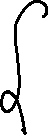 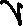 PrzedmiotDzień tygodniaGodzinaMatematykaWtorek11.00 – 13.00Język angielskiWtorek9.30 – 11.00Język rosyjskiŚroda10.00 – 12.00BiologiaPiątek9.00 – 10.00Język polskiPiątek10.00 – 12.00